Poštovani,Objavljen je novi album Vladana Vučkovića Paje, BOEMSKE RAPSODIJE u izdanju World Music Asocijacije Srbije (WMAS Records).  Album sadrži 12 instrumentalnih obrada poznatih narodnih pesama iz Srbije: „Niška banja, topla voda“, „Iz Krajine lepa Vlajna“, „Mito, bekrijo“, „Jesen stiže, dunjo moja“, „Staj, staj“, „Đelem, đelem“, „Lela Vranjanka“, „Osam tamburaša s Petrovaradina“, „Stade se cveće rosom kititi“, „’Opa, ’opa“, „Kafu mi, draga, ispeci“, „Tiho noći, moje zlato spava“.Projekat BOEMSKE RAPSODIJE ima dva segmenta. Jedan segment odnosi se na obrade poznatih narodnih pesama u instrumentalnom tumačenju Vladana Vučkovića Paje, a drugi segment je istraživanje o tome ko su, imenom i prezimenom, autori pesama za koje se veruje da su“ narodne“.Album je snimljen u  “Muzičkom Ateljeu Louis” (digital recording, postprodukcija, CD mastering). Album su realizovali:  Vladan Vučković Paja (aranžmani, komponovanje originalnih muzičkih delova, gitare, bas, klavijature), Perica Kaluđerović (producent i tonski snimatelj), Ivan Vučković (ko-producent), Srđan Dunkić Džoni (bubanj), Predrag Pavlović (perkusije), Vicko Milatović (perkusije), Dejan Ilić Cvika (bas), Nikola Demonja (saksofon), Miloš Nikolić  (truba), Dejan Timotijević (čelo), Veljko Klenkovski (klarinet), Filip Pat (violina), Siniša Tufegdžić (harmonika), Nebojša Brdarić (frule),  Anđela Grozdanić (stajling i fotografije), Damir Rašić (dizajn), Peđa Tomić (priprema za štampu).S poštovanjem,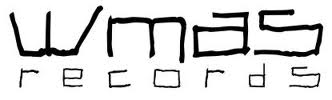 www.worldmusic.org.rswww.vladanvuckovic.info